Visite des terminales Gestion Administration au Château de Gratot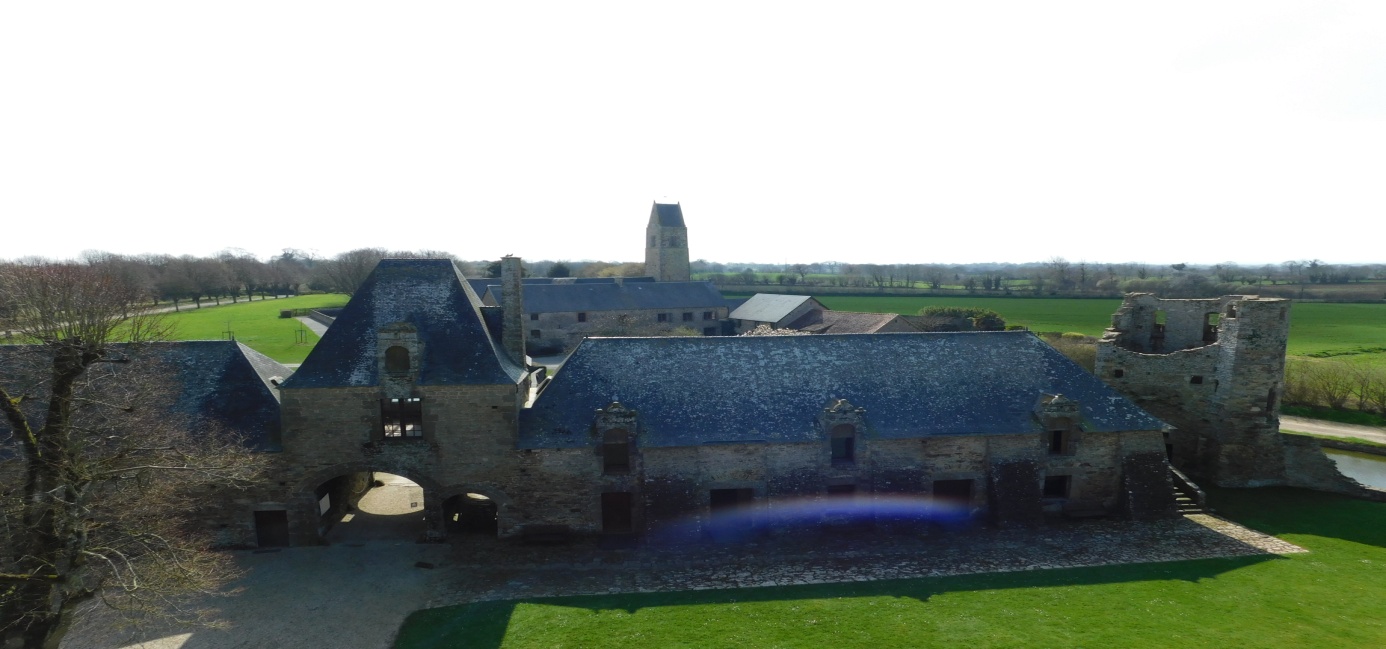 Mardi 26 mars découverte des vestiges du château du GratotAu cours cette année de terminale, nous avons eu l’occasion de réaliser différents projets pendant nos heures de « plages à projets »Un groupe a organisé une visite guidée qui a débuté à 14 heures et qui s’est terminée vers 15 heures.Nous avons été satisfaits de la visite parce ce que ce fut enrichissant car la visite du château nous appris qu'il a appartenu à la famille Argouges de 1251 à 1777. Petite anecdote qui nous a interressé :"Il y a bien longtemps, le seigneur de Gratot, rentrant de la chasse, fut attiré vers la fontaine par la voix magnifique d’une jeune femme : c’était la fée de Gratot.
Séduit, il l’épousa. Mais pour que leur union fût possible, il fallait que jamais il ne prononçât le mot : MORT ! Et un beau jour il prononçât le mot interdit alors la jeune femme poussa un cri et disparut par la fenêtre du château de la tour qui porte encore la trace de sa main"On raconte que depuis la jeune femme hante les couloirs du château les jours de tempête en gémissant "La Mort ! La Mort !"Nous sommes repartis vers 15 heures du château et nous sommes rentrés au lycée vers 16h30.